Publicado en Madrid el 27/09/2021 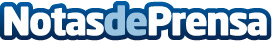 Técnicas de Marketing que emplea Crowd1 para garantizar el éxitoEl marketing y la publicidad cuentan con una larga historia: desde que existen los productos, hay estrategias para darlos a conocer y vender lo máximo posibleDatos de contacto:Crowd1+254703790790Nota de prensa publicada en: https://www.notasdeprensa.es/tecnicas-de-marketing-que-emplea-crowd1-para Categorias: Marketing Emprendedores E-Commerce http://www.notasdeprensa.es